Economic Plan 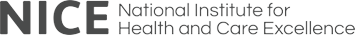 This document identifies the areas prioritised for economic modelling. The final analysis may differ from those described below. The rationale for any differences will be explained in the guideline.Guideline Eating disorders: recognition and treatment of eating disordersList of Modelling Questions Clinical questions by scope areaInterventions to treat eating disorders through all phases of the disorder (psychological interventions)PopulationAdults with bulimia nervosaInterventions considered for inclusionCognitive behavioural therapy specific to eating disorders (individual format)Self-help with supportWaiting listType of analysisCost utility analysisClinical questions by scope areaInterventions to treat eating disorders through all phases of the disorder (psychological individual therapies)PopulationAdults with binge eating disorder Interventions considered for inclusionSelf-help specific to eating disorders (with support)Self-help specific to eating disorders (no support)Behavioural weight loss therapyInterpersonal psychotherapyWaiting listType of analysisCost utility analysisClinical questions by scope areaInterventions to treat eating disorders through all phases of the disorder (psychological group therapies)PopulationAdults with binge eating disorder Interventions considered for inclusionBehavioural weight loss therapyCognitive behavioural therapy specific to eating disorders Interpersonal psychotherapy specific to eating disordersType of analysisCost utility analysis